
Sachse Veterinary Hospital
International Canine Semen Bank- Texas
4730 Ranch Road Sachse, Texas 75048
972.442.4441   .   972.442.7908(fax)   .   sachsevet@yahoo.com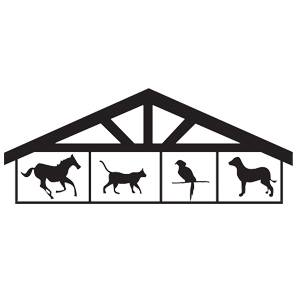 CANINE SEMEN STORAGE CONTRACTRegistered Name: 									Call Name:			AKC #:								Breed: 							I, _________________________________________, understand Sachse Veterinary Hospital (ICSB-TX) will not be held accountable for the loss of semen due to tank failure, fire, flood, or any other hazardous conditions. Sachse veterinary Hospital (ICSB-TX) is NOT responsible for insuring semen. The semen owner(s) are responsible for insuring the semen. If one and/or any conditions effects the semen, Sachse Veterinary Hospital (ICSB-TX) will not be held accountable for damages, including monetary compensation.                                                                                                             	______/______/______		 
Semen Owner’s Signature					Date
                                                                                                             		 
Semen Owner’s Printed Name			                                                                                                             	______/______/______		 
Semen Co-Owner’s Signature					Date
                                                                                                             		 
Semen Co-Owner’s Printed Name					Beneficiary Information                                                                                                          _   
Printed Name of Beneficiary                                                                                                             			____     ___________    ____________
Address								City			State		Zip(______) ______ - ______			(______) ______ - _______		(______) ______ - ______
Cell					Home					Work_________ I am in agreement to the above-listed Beneficiary 		___________ Destroy Semen_________ Owner’s Initials __________ Co-Owner’s InitialsPayment (Please Circle) 		Visa 	M/C	Amx	Disc	Check	Cash_________________________________			_____/_____		________________________________
Credit Card No.						Exp. Date		Name of Card Holder
Note: Account(s) must be current in order for frozen semen to be released for breeding